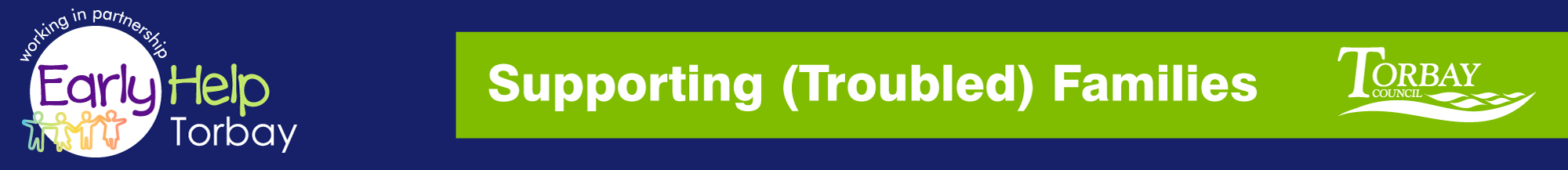 Supporting Families NETWORK MEETINGTHURSDAY 17TH MAY 2018 9.30-12.00hrs @ Paignton Library A GENUINE NETWORKING OPPORTUNITY TO MEET AND SHARE YOUR EXPERIENCES WITH YOUR PARTNERSAGENDAMinutes from last meetingQ&A Board - please email any questions to be discussed at this meetingSteve Leech – Supporting Troubled FamiliesKerrie Ford – Targeted SupportGuest Speaker: Michelle Taylor: - Youth Genesis    Trust LtdRefreshment BreakGuest Speaker: Rachel Aggett –Action for ChildrenDate, Venue & Time for next meeting tbc     12.00 – 1.00pm Kerrie Ford – Peer Support steve.l eech@torbay.gov.uk  - Interim Supporting (Troubled) Families CoordinatorWebsite: http://www.torbay.gov.uk/children-and-families/services-and-support/supporting-troubled-families/